City, State Abbreviation Zip Code(123) 456-7890email@example.com LinkedIn | PortfolioLarry TorresDedicated and compassionate nursing student with a strong educational foundation and a genuine commitment to providingpatient-centered care. Granted the Student Leadership Award by nursing program staff as a ﬁrst-year student. Strong history of administering accurate medication dosages and assisting in surgeries during nursing clinicals.JANUARY 2023 – APRIL 2023Nursing Clinical Rotation CLEVELAND CLINIC, Cleveland, OHAssisted in patient assessments, vital signs monitoring, and medication administrationMonitored and documented patient responses to medications, leading to prompt adjustments and improvements in patient careAdministered medications to an average of 10 patients per shift with 100% accuracySuccessfully initiated and managed IV therapy forExpected graduation date: May 2024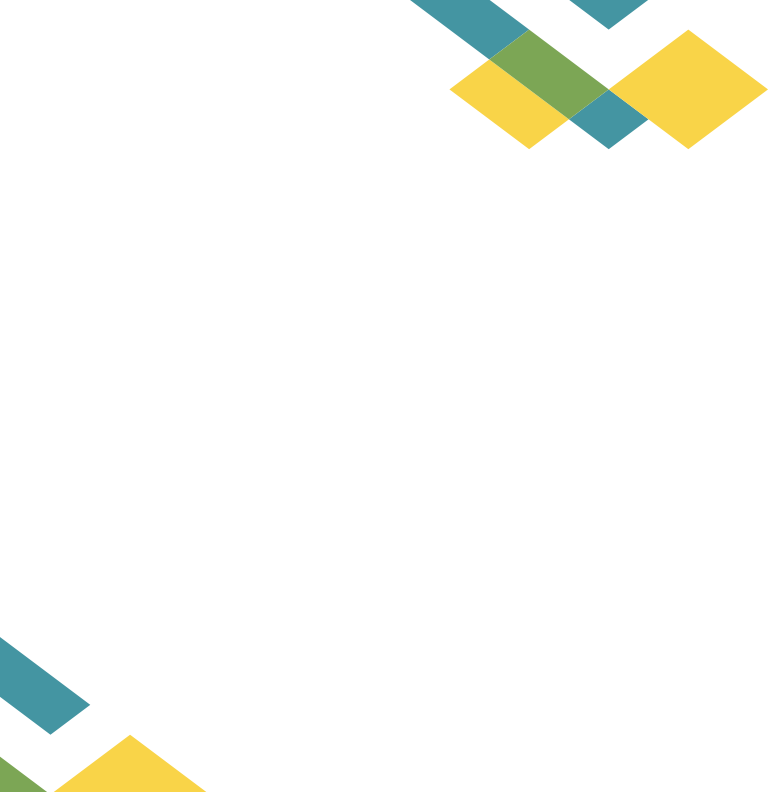 Bachelor of Science (B.S.) NursingCLEVELAND STATEUNIVERSITY, Cleveland, OHCollaborationElectronic Health Records (EHR)Empathetic communicationHIPAA complianceMedication administrationPatient educationover 25 patients, ensuring proper hydration and medication deliveryMaintained accurate patient records and upheld strict adherence to patient conﬁdentialitySEPTEMBER 2022 – DECEMBER 2022Medical-Surgical Nursing Clinical CLEVELAND CLINIC, Beachwood, OHProvided direct patient care under the supervision of clinical instructors and RNsAssisted in 12 surgical procedures, maintaining sterile ﬁeld integrity and patient safety throughout each operationDemonstrated competence in wound care, IV therapy, and use of medical equipmentAchieved a 93% patient satisfaction rate in post-discharge surveys